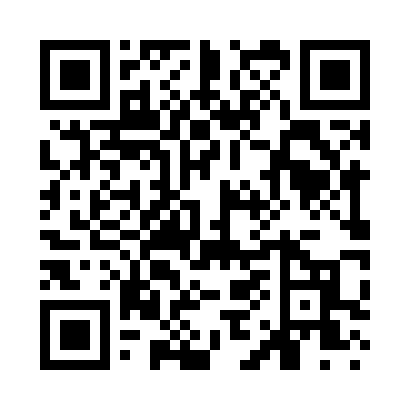 Prayer times for Zeta, Missouri, USAWed 1 May 2024 - Fri 31 May 2024High Latitude Method: Angle Based RulePrayer Calculation Method: Islamic Society of North AmericaAsar Calculation Method: ShafiPrayer times provided by https://www.salahtimes.comDateDayFajrSunriseDhuhrAsrMaghribIsha1Wed4:456:0512:564:437:499:082Thu4:446:0312:564:437:509:103Fri4:436:0212:564:447:519:114Sat4:416:0112:564:447:529:125Sun4:406:0012:564:447:529:136Mon4:395:5912:564:447:539:147Tue4:375:5812:564:447:549:158Wed4:365:5712:564:447:559:179Thu4:355:5612:564:457:569:1810Fri4:345:5512:564:457:579:1911Sat4:325:5412:564:457:589:2012Sun4:315:5412:564:457:599:2113Mon4:305:5312:564:457:599:2214Tue4:295:5212:564:458:009:2315Wed4:285:5112:564:468:019:2516Thu4:275:5012:564:468:029:2617Fri4:265:4912:564:468:039:2718Sat4:255:4912:564:468:049:2819Sun4:245:4812:564:468:049:2920Mon4:235:4712:564:468:059:3021Tue4:225:4712:564:478:069:3122Wed4:215:4612:564:478:079:3223Thu4:205:4512:564:478:079:3324Fri4:195:4512:564:478:089:3425Sat4:185:4412:574:478:099:3526Sun4:175:4412:574:488:109:3627Mon4:175:4312:574:488:109:3728Tue4:165:4312:574:488:119:3829Wed4:155:4212:574:488:129:3930Thu4:155:4212:574:498:139:4031Fri4:145:4212:574:498:139:41